ТРУДОВОЕ ВОСПИТАНИЕ ДОШКОЛЬНИКА.Трудовое воспитание является одной из важнейших сторон воспитания подрастающего поколения. В детском саду трудовое воспитание заключается в ознакомлении детей с трудом взрослых, в приобщении детей к доступной им трудовой деятельности. В процессе ознакомления с трудом взрослых у детей формируются положительное отношение к их труду, бережное отношение к его результатам, стремление оказывать взрослым посильную помощь. Трудовая деятельность способствует повышению общего развития детей, расширению их интересов, проявлению простейших форм сотрудничества, формированию таких нравственных качеств как трудолюбие, самостоятельность, ответственность за порученное дело, чувство долга и так далее.  В процессе труда активизируется физическая сила и умственная деятельность детей.Трудовое воспитание подрастающего поколения является одной из важнейших задач нашего общества. Подготовка молодежи к жизни, участию в общественно-полезном труде, к удовлетворению духовных и физических потребностей людей осуществляется и в школе, и в профессиональных колледжах, и в институтах. Причем основной целью этой подготовки является не узкое профессиональное обучение, позволяющее специалисту включиться в производство, а формирование активной целеустремленной личности, способной к самореализации, творчеству, удовлетворению своих интересов в избранном деле и к самосовершенствованию.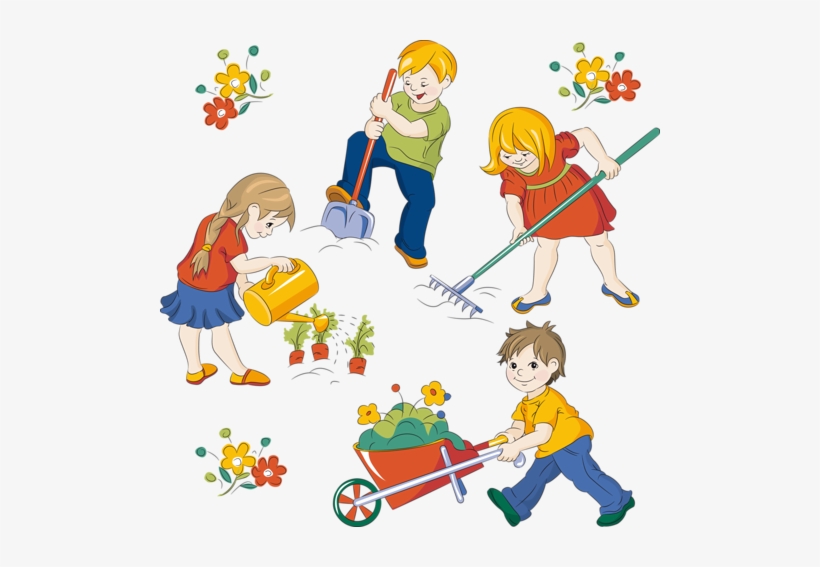 